贵州大学酿酒与食品工程学院文件院发〔2019〕13号                     签发人： 秦礼康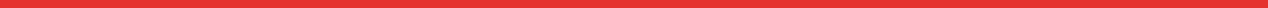 关于印发《贵州大学酿酒与食品工程学院青年教师教学大赛实施方案》（暂行）的通知学院各教研室、实验室：为充分发挥教学大赛在提高教师队伍素质中的引领示范作用，提升广大青年教师的教学能力和业务水平。按照学校相关规定，决定举办酿酒与食品工程学院青年教师教学大赛。为做好该项工作，特制定《贵州大学酿酒与食品工程学院青年教师教学大赛实施方案》（暂行），现印发给你们，请遵照执行。特此通知附件：《贵州大学酿酒与食品工程学院青年教师教学大赛实施方案》（暂行）贵州大学酿酒与食品工程学院2019年10月14日   院党政办公室                        2019年10月14日  印发附件：贵州大学酿酒与食品工程学院青年教师教学大赛实施方案（暂行）以习近平新时代中国特色社会主义思想、党的十九大精神和全国高校思想政治工作会议精神为指导，以锤炼青年教师教学基本功，加强师德师风建设为着力点，充分发挥教学大赛在提高教师队伍素质中的引领示范作用，提升广大青年教师的教学能力和业务水平，进一步激发广大青年教师更新教育教学理念和掌握现代教学方法的热情，造就一支有理想信念、有道德情操、有扎实学识、有仁爱之心的高素质、专业化教师队伍，树立我院教学质量文化，推动我院本科教学内涵发展。按照学校相关文件规定，决定举办酿酒与食品工程学院青年教师教学大赛。为做好该项工作，特制定本实施方案。一、组织机构为统筹做好青年教师教学大赛相关工作，成立学院青年教师教学大赛组委会，负责本学院青年教师教学大赛的筹备和组织工作。组委会组成人员如下：组  长：邱树毅  凌琦副组长：秦礼康成  员：谭书明  朱秋劲  尹晓莉  黄永光  苏 伟                         吴远根  刘雄利秘  书：张  青二、参赛对象及条件学院承担本科教育教学工作的青年教师均须报名，且参赛选手年龄必须在40岁以下（以当年发文通知规定时间节点为准）。三、奖项设置学院青年教师教学大赛每两年举行一届，每届设一等奖1名，二等奖2名，三等奖3名，颁发相应获奖证书。四、比赛内容及流程以“上好一门课”为大赛理念，重点关注一门课的整体教学质量。大赛比赛由教学设计、课堂教学和教学反思三部分组成，三部分分数分别为20分、75分、5分。参照学校大赛评分标准和要求进行综合成绩评定。（一）教学设计教学设计是指以1个学时为基本单位，对教学活动的设想与安排。基本要素有：题目、教学目的、教学思想、教学分析（内容、重难点）、教学方法和策略以及教学安排等。1. 参赛课程20个学时的教学设计方案。主要包括主题名称、课时数、学情分析、教学目标、课程资源、教学内容与过程、教学评价、预习任务与课后作业等。评委将对整套教学设计方案进行打分。2. 参赛课程20个学时相对应的20个课堂教学节段的PPT。教学节段指课堂教学20分钟所需要的教学内容。3. 选手参赛课程完整的教学大纲（实际教学）和完整的教学设计方案（实际教学），作为参赛教学设计方案和课堂教学环节难易程度评价的重要参考。（二）课堂教学课堂教学规定时间为20分钟，用普通话授课。评委主要从教学内容、教学组织、教学语言与教态、教学特色四个方面进行考评。根据各自参赛课程需要，选手可携带教学模型、挂图等，白板笔、翻页器由组委会统一提供。大赛安排观摩室，课堂教学全程录像。（三）教学反思参赛选手结束课堂教学环节后，不允许携带任何书面或电子等形式的资料，进入指定教室，结合本节段课堂教学实际，从教学理念、教学方法和教学过程三方面着手，在45分钟内完成对本讲课节段的教学反思材料（500字以内）。要求思路清晰、观点明确、联系实际，做到有感而发。（四）计分方法评委评分实行实名制，选手成绩在大赛结束后适时公布，教学设计、课堂教学、教学反思三部分具体评分标准分别参见附件1、2、3。统分时去掉一个最高分和一个最低分后的累积分，除以评委人数（不含一个最高分和一个最低分的评委）为选手本环节得分，得分保留小数点后两位。成绩评定采用百分制，选手三个环节的得分相加为最终得分，最终得分保留小数点后两位。（五）注意事项1.选手在课堂教学环节提交给评委的所有文字材料中不得出现选手姓名、学院等与选手身份相关的信息；2.组委会将在赛前召开参赛选手会议，抽签确定选手参赛次序；3.比赛当天，选手现场抽签确定本人参赛的具体教学节段。五、大赛材料提交选手须按规定的时间和方式提交大赛材料。逾期未报送者，视作放弃参赛资格。具体包括以下内容：（一）封面（按以下格式排版）第一行：第X届贵州大学酿酒与工程学院青年教师教学大赛参赛材料（页面左上角，二号，宋体）；第二行：课程名称，例如免疫学（页面三分之一处居中，初号，宋体）；（二）教学大纲参赛课程完整教学大纲，主要包含课程名称、基本信息（课程性质、教学时数、学分、学生对象）、课程简介、课程目标、课程内容与教学安排、课程评价、建议阅读文献等要素。（三）教学设计20个学时的教学设计方案，格式为PDF文档通用格式。参赛课程的完整教学设计方案（实际教学），作为参赛教学设计方案评价的重要参考。（四）教学节段PPT与20个学时教学设计方案相对应的20个教学节段的PPT，格式为Powerpoint演示文稿16:9大小，分辨率为1600*900。（五）教学节段PPT的目录20个教学节段PPT的目录（目录范例见附件5）。除封面外，其它材料正文一级标题用3号黑体加粗；二级标题用4号黑体加粗；三级标题用小4号黑体加粗。正文内容用小4号宋体，1.5倍行距。六、大赛时间安排学院青年教师教学大赛均定于各比赛年的4月初举行，具体安排和相关要求由学院另行通知。七、表彰与奖励学院颁发获奖证书以及相应数额的奖金（一等奖3000元，二等奖1500元，三等奖1000元）。在专业技术职务评聘时，纳入职称评审推荐条件，同等条件优先推荐聘用到教师岗位，同时优先推荐参加学校、省级青年教师教学大赛。八、获奖人义务受表彰的教师须参加学院安排的教学教研活动，为青年教师做教学展示，每年在教研活动中进行经验分享或教学展示不少于1次。九、附  则本实施方案自发布之日起实施，由教学科负责解释。 附件：1.第X届贵州大学酿酒与食品工程学院青年教师教学大赛教学设计评分表2.第X届贵州大学酿酒与食品工程学院青年教师教学大赛课堂教学评分表3.第X届贵州大学酿酒与食品工程学院青年教师教学大赛教学反思评分表4.第X届贵州大学酿酒与食品工程学院青年教师教学大赛参赛选手推荐表5.教学节段目录（范例）附件1第X届贵州大学酿酒与食品工程学院青年教师教学大赛教学设计评分表选手编号：              注：评委评分最多保留小数点后两位。合计得分为前5项得分之和乘以难度系数之后的得分。附件2第X届贵州大学酿酒与食品工程学院青年教师教学大赛课堂教学评分表选手编号:               注：评委评分最多保留小数点后两位。合计得分为前4大项得分之和乘以难度系数之后的得分。附件3第X届贵州大学酿酒与食品工程学院青年教师教学大赛教学反思评分表选手编号：               注：评委评分最多保留小数点后两位。附件4第X届贵州大学酿酒与食品工程学院青年教师教学大赛参赛选手推荐表附件5教学节段目录（范例）《遗传学》教学大纲基本教学内容包含 13 章，此次教学设计的 20 个节段分别选自第 1、3、4、5、7、8、9、10、11、12 等 10 章。1.  性取向的遗传分析 选自第一章：遗传与变异/第三节：遗传学的研究策略与方法2.  人类进化的遗传分析 选自第一章：遗传与变异/第四节：身边的遗传学案例3.  复等位基因 选自第三章：孟德尔遗传的拓展/第二节：复等位基因4.  线粒体遗传   选自第三章：孟德尔遗传的拓展 / 第六节：核外遗传5.  “三位一体”的基因概念 选自第四章：基因概念的发展/第一节：基因概念的产生与早期发展6.  基因可跳跃 选自第四章：基因概念的发展/第二节：基因概念在分子水平的发展7.  基因诊断 选自第五章：连锁与交换/第三节：分子遗传标记与基因诊断8.  染色体倒位 选自第七章：染色体畸变/第二节：染色体结构变异9.  染色体重复与易位 选自第七章：染色体畸变/第二节：染色体结构变异10.  非整倍体与人类疾病 选自第七章：染色体畸变/第三节：染色体数目变异11.  病毒基因组 选自第八章：基因组/第一节：基因组概论 12.  后基因组时代的研究工作 选自第八章：基因组/第五节：后基因组时代的研究工作13.  大肠杆菌的转录中调控 选自第九章：基因表达调控/第一节：原核细胞的基因表达调控 II14.  真核细胞的转录中调控 选自第九章：基因表达调控/第二节：真核细胞的基因表达调控15.  RNA 介导的基因沉默 选自第九章：基因表达调控/第四节：表观遗传调控16.  果蝇早期胚胎发育中的关键调节基因 选自第十章：基因与发育/第二节：果蝇胚胎发育的遗传分析17.  人类的性别决定 选自第十章：基因与发育/第五节：性别决定18.  遗传分析的基本策略与方法 选自第十一章：遗传分析方法/第一节：遗传分析的基本策略与方法19.  人类单基因性状的基因克隆 选自第十一章：遗传分析方法/第二节：人类单基因性状的基因克隆20.  肿瘤相关基因 选自第十二章：肿瘤生物学/第二节：肿瘤发生发展中的遗传学项目评测要求分值得分教学       设计方案     （20分）符合教学大纲，内容充实，反映学科前沿。4教学       设计方案     （20分）教学目标明确、思路清晰。4教学       设计方案     （20分）准确把握课程的重点和难点，针对性强。5教学       设计方案     （20分）教学进程组织合理，方法手段运用恰当有效。5教学       设计方案     （20分）文字表达准确、简洁，阐述清楚。2难度系数结合完整的教学大纲（实际教学）和完整的教学设计方案（实际教学），综合判断所选节段的难易程度。0.8-1.0评委签名合计得分项目评测要求评测要求分值得分 课堂教学(75分)教学内容(30分)理论联系实际，符合学生的特点8课堂教学(75分)教学内容(30分)注重学术性，内容充实，信息量大，渗透专业思想，为教学目标服务8课堂教学(75分)教学内容(30分)反映或联系学科发展新思想、新概念、新成果3课堂教学(75分)教学内容(30分)重点突出，条理清楚，内容承前启后，循序渐进11课堂教学(75分)教学组织(30分)教学过程安排合理，方法运用灵活、恰当，教学设计方案体现完整10课堂教学(75分)教学组织(30分)启发性强，能有效调动学生思维和学习积极性10课堂教学(75分)教学组织(30分)教学时间安排合理，课堂应变能力强3课堂教学(75分)教学组织(30分)熟练、有效地运用多媒体等现代教学手段4课堂教学(75分)教学组织(30分)板书设计与教学内容紧密联系、结构合理，板书与多媒体相配合，简洁、工整、美观、大小适当3课堂教学(75分)语言教态(10分)普通话讲课，语言清晰、流畅、准确、生动，语速节奏恰当5课堂教学(75分)语言教态(10分)肢体语言运用合理、恰当，教态自然大方3课堂教学(75分)语言教态(10分)教态仪表自然得体，精神饱满，亲和力强2课堂教学(75分)教学特色(5分)教学理念先进、风格突出、感染力强、教学效果好5难度系数难度系数结合完整的教学大纲（实际教学）和完整的教学设计方案（实际教学），综合判断该节段的难易程度。0.8-1.0评委签名评委签名合计得分项目评测要求分值（5）得分教学反思(5分)从教学理念、教学方法、教学过程三方面着手，做到联系实际、思路清晰、观点明确、文理通顺，有感而发。5评委签名姓    名性别最高学历最高学历最高学历最高学历贴 照片出生年月   职称最高学位最高学位最高学位最高学位贴 照片毕业学校参加工作时间参加工作时间参加工作时间贴 照片身份证号民族民族贴 照片从教学院联系电话联系电话贴 照片参赛学科组    别组    别组    别组    别学习工作简历（大学开始）近两年主讲课程情况发表教学论文著作主持、参与教学改革项目教学奖励所在学院意见    盖 章             年  月  日    盖 章             年  月  日    盖 章             年  月  日    盖 章             年  月  日    盖 章             年  月  日    盖 章             年  月  日    盖 章             年  月  日    盖 章             年  月  日    盖 章             年  月  日